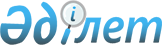 О присвоении наименования новым улицам в селе МасанчиРешение акима Масанчинского сельского округа Кордайского района от 19 апреля 2012 года № 5. Зарегистрировано управлением юстиции Кордайского района Жамбылской области от 22 мая 2012 года № 6-5-144      Примечание РЦПИ:

      В тексте сохранена авторская орфография и пунктуация.

      В соответствии с подпунктом 4) статьи - 14 Закона Республики Казахстан от 8 декабря 1993 года «Об административно – территориальном устройстве Республики Казахстан» и с учетом мнения населения новых улиц села Масанчи, аким Масанчинского сельского округа РЕШИЛ:



      1. Присвоить безымянным улицам, расположенной с южной стороны села Масанчи параллельно улице «Алматы» следующие наименование:

      1) Астана

      2) Тараз

      3) Егемендік

      4) Достық

      5) Тәуелсіздік

      6) Курмангазы

      7) Отан



      2. Контроль за исполнением настоящего решения возложить на главного специалиста аппарата акима сельского округа А. Губару.



      3. Настоящее решение вступает в силу после государственной регистрации в органах юстиции и вводится в действие по истечении десяти календарных дней со дня его первого официального опубликования.

      

      Аким Масанчинского сельского округа        Я. Искаков
					© 2012. РГП на ПХВ «Институт законодательства и правовой информации Республики Казахстан» Министерства юстиции Республики Казахстан
				